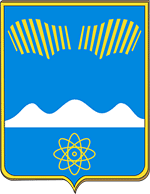 АДМИНИСТРАЦИЯ ГОРОДА ПОЛЯРНЫЕ ЗОРИС ПОДВЕДОМСТВЕННОЙ ТЕРРИТОРИЕЙМУРМАНСКАЯ ОБЛАСТЬПОСТАНОВЛЕНИЕ«27» декабря 2016г.						                               № 1406г. Полярные ЗориО внесении изменений в муниципальную программу«Развитие системы обращения с коммунальными отходами в муниципальном образовании г. Полярные Зори» П о с т а н о в л я ю :1. Внести в муниципальную программу «Развитие системы обращения с коммунальными отходами в муниципальном образовании г.Полярные Зори», утвержденную постановлением администрации г.Полярные Зори от 26.11.2015г. №1321(в редакции постановления администрации города от 21.11.2016г. № 1187), следующие изменения:  1.1. Раздел 2 «Основные цели и задачи МП, целевые показатели (индикаторы) Реализации МП» изложить в новой редакции согласно Приложению №1 к настоящему постановлению; 1.2. Раздел 3 «Перечень программных мероприятий» изложить в новой редакции согласно Приложению №2 настоящего постановления.2. Контроль за исполнением настоящего постановления возложить на заместителя главы муниципального образования Ю.А.Пирогова.3. Настоящее постановление вступает в силу со дня официального опубликования.   Глава муниципального образования                                                              М.О.ПуховВизы согласования:Начальник МКУ «УГХ» _____________ Ю.В.Демченко            «_____»________2016г.            ПО                                    _____________                                        «____» ________2016г.Начальник ФО                _____________  Н.С.Шпигарь               «____» ________2016г.Начальник ОЭРиПР       _____________ Т.Н.Трунина                 «____»________2016г.О.В.Дударенок1-прокуратура, 1- МКУ «УГХ», 1- ПО, 1-в дело, 1-ОЭРиПРПриложение №1к постановлению администрации городаот «__» декабря  2016г. № ___2. Основные цели и задачи МП, целевые показатели (индикаторы) реализации МП	Приложение № 2 к постановлению администрации города от «___» декабря №_____3. Перечень мероприятий муниципальной программы№ п/пЦель, задачи и показатели (индикаторы)Значение показателя (индикаторы)Значение показателя (индикаторы)Значение показателя (индикаторы)Значение показателя (индикаторы)Значение показателя (индикаторы)Значение показателя (индикаторы)Значение показателя (индикаторы)Значение показателя (индикаторы)№ п/пЦель, задачи и показатели (индикаторы)Отчетный годТекущий    годГоды реализации программыГоды реализации программыГоды реализации программыГоды реализации программыГоды реализации программыГоды реализации программы№ п/пЦель, задачи и показатели (индикаторы)Отчетный годТекущий    год2015 год2016год2017год2018год2019год2020 год1234567891011Цель:  Создание наиболее оптимальных условий для проживания путем улучшения санитарного состояния в местах сбора мусораЦель:  Создание наиболее оптимальных условий для проживания путем улучшения санитарного состояния в местах сбора мусораЦель:  Создание наиболее оптимальных условий для проживания путем улучшения санитарного состояния в местах сбора мусораЦель:  Создание наиболее оптимальных условий для проживания путем улучшения санитарного состояния в местах сбора мусораЦель:  Создание наиболее оптимальных условий для проживания путем улучшения санитарного состояния в местах сбора мусораЦель:  Создание наиболее оптимальных условий для проживания путем улучшения санитарного состояния в местах сбора мусораЦель:  Создание наиболее оптимальных условий для проживания путем улучшения санитарного состояния в местах сбора мусораЦель:  Создание наиболее оптимальных условий для проживания путем улучшения санитарного состояния в местах сбора мусораЦель:  Создание наиболее оптимальных условий для проживания путем улучшения санитарного состояния в местах сбора мусораЦель:  Создание наиболее оптимальных условий для проживания путем улучшения санитарного состояния в местах сбора мусора1Задача 1: Организация системы сбора и утилизации бытовых отходов в МОЗадача 1: Организация системы сбора и утилизации бытовых отходов в МОЗадача 1: Организация системы сбора и утилизации бытовых отходов в МОЗадача 1: Организация системы сбора и утилизации бытовых отходов в МОЗадача 1: Организация системы сбора и утилизации бытовых отходов в МОЗадача 1: Организация системы сбора и утилизации бытовых отходов в МОЗадача 1: Организация системы сбора и утилизации бытовых отходов в МОЗадача 1: Организация системы сбора и утилизации бытовых отходов в МОЗадача 1: Организация системы сбора и утилизации бытовых отходов в МОЗадача 1: Организация системы сбора и утилизации бытовых отходов в МО1.1Количество разработанных генеральных схем очистки территории муниципального образованияшт.0011.2Объем выполненных  работ по содержанию городской свалки бытового мусора (объекта размещения отходов г. Полярные Зори) на территории муниципального образования г.Полярные Зори с подведомственной территорией Мурманской областига2,832,832,832,830,000,000,000,001.3Обустройство площадки для крупногабаритного мусорашт.0000331.4Объем выполненных работ по обустройству минерализированной полосы на санкционированной свалки г. Полярные Зори, обустройство объездной дороги на санкционированной свалким78001.5Ремонт анкеровки (фиксации) против выталкивающей силы заглубленных контейнеров в г.Полярные Зори н.п.Зашеекшт.47  61.6.Обустройство площадки для крупногабаритного мусора в районе дома по адресу ул.Ломоносова. д.29шт.1Цель:  Создание условий для снижения негативного воздействия на окружающую средуЦель:  Создание условий для снижения негативного воздействия на окружающую средуЦель:  Создание условий для снижения негативного воздействия на окружающую средуЦель:  Создание условий для снижения негативного воздействия на окружающую средуЦель:  Создание условий для снижения негативного воздействия на окружающую средуЦель:  Создание условий для снижения негативного воздействия на окружающую средуЦель:  Создание условий для снижения негативного воздействия на окружающую средуЦель:  Создание условий для снижения негативного воздействия на окружающую средуЦель:  Создание условий для снижения негативного воздействия на окружающую средуЦель:  Создание условий для снижения негативного воздействия на окружающую среду2Задача 2: Сокращение объема и полная ликвидация размещения несанкционированных свалок на территории муниципального образования.Задача 2: Сокращение объема и полная ликвидация размещения несанкционированных свалок на территории муниципального образования.Задача 2: Сокращение объема и полная ликвидация размещения несанкционированных свалок на территории муниципального образования.Задача 2: Сокращение объема и полная ликвидация размещения несанкционированных свалок на территории муниципального образования.Задача 2: Сокращение объема и полная ликвидация размещения несанкционированных свалок на территории муниципального образования.Задача 2: Сокращение объема и полная ликвидация размещения несанкционированных свалок на территории муниципального образования.Задача 2: Сокращение объема и полная ликвидация размещения несанкционированных свалок на территории муниципального образования.Задача 2: Сокращение объема и полная ликвидация размещения несанкционированных свалок на территории муниципального образования.Задача 2: Сокращение объема и полная ликвидация размещения несанкционированных свалок на территории муниципального образования.Задача 2: Сокращение объема и полная ликвидация размещения несанкционированных свалок на территории муниципального образования.2.1Количество приобретенных съемных мешков-вкладышей для заглубленных контейнеров (поставка комплектующих для контейнеров заглубленного типа для нужд муниципального образования г.Полярные Зори с подведомственной территорией)шт.088820105102.2Объем ликвидированных несанкционированных свалокм3030830 6002.3Количество эвакуационных брошенных транспортных средств, на территории МО (шт.)шт.1101010102.4.Приобретение и доставка евроконтейнеров для нужд МО2№ п/пЦель, задачи, программные мероприятияСрок выполнения (квартал, год)Источники финансированияОбъемы финансирования, тыс. руб.Объемы финансирования, тыс. руб.Объемы финансирования, тыс. руб.Объемы финансирования, тыс. руб.Объемы финансирования, тыс. руб.Объемы финансирования, тыс. руб.Объемы финансирования, тыс. руб.Объемы финансирования, тыс. руб.Показатели (индикаторы) результативности выполнения программных мероприятийПоказатели (индикаторы) результативности выполнения программных мероприятийПоказатели (индикаторы) результативности выполнения программных мероприятийПоказатели (индикаторы) результативности выполнения программных мероприятийПоказатели (индикаторы) результативности выполнения программных мероприятийПоказатели (индикаторы) результативности выполнения программных мероприятийПоказатели (индикаторы) результативности выполнения программных мероприятийИсполнители, перечень организаций, участвующих реализации программных мероприятий№ п/пЦель, задачи, программные мероприятияСрок выполнения (квартал, год)Источники финансированияВсего2015201620172017201820192020Наименование, ед. изм.2015 2016 201720182019 2020Исполнители, перечень организаций, участвующих реализации программных мероприятий123456788910111213141516171819Цель: Создание наиболее оптимальных условий для проживания путем улучшения санитарного состояния в местах сбора мусора.Цель: Создание наиболее оптимальных условий для проживания путем улучшения санитарного состояния в местах сбора мусора.Цель: Создание наиболее оптимальных условий для проживания путем улучшения санитарного состояния в местах сбора мусора.Цель: Создание наиболее оптимальных условий для проживания путем улучшения санитарного состояния в местах сбора мусора.Цель: Создание наиболее оптимальных условий для проживания путем улучшения санитарного состояния в местах сбора мусора.Цель: Создание наиболее оптимальных условий для проживания путем улучшения санитарного состояния в местах сбора мусора.Цель: Создание наиболее оптимальных условий для проживания путем улучшения санитарного состояния в местах сбора мусора.Цель: Создание наиболее оптимальных условий для проживания путем улучшения санитарного состояния в местах сбора мусора.Цель: Создание наиболее оптимальных условий для проживания путем улучшения санитарного состояния в местах сбора мусора.Цель: Создание наиболее оптимальных условий для проживания путем улучшения санитарного состояния в местах сбора мусора.Цель: Создание наиболее оптимальных условий для проживания путем улучшения санитарного состояния в местах сбора мусора.Цель: Создание наиболее оптимальных условий для проживания путем улучшения санитарного состояния в местах сбора мусора.Цель: Создание наиболее оптимальных условий для проживания путем улучшения санитарного состояния в местах сбора мусора.Цель: Создание наиболее оптимальных условий для проживания путем улучшения санитарного состояния в местах сбора мусора.Цель: Создание наиболее оптимальных условий для проживания путем улучшения санитарного состояния в местах сбора мусора.Цель: Создание наиболее оптимальных условий для проживания путем улучшения санитарного состояния в местах сбора мусора.Цель: Создание наиболее оптимальных условий для проживания путем улучшения санитарного состояния в местах сбора мусора.Цель: Создание наиболее оптимальных условий для проживания путем улучшения санитарного состояния в местах сбора мусора.Цель: Создание наиболее оптимальных условий для проживания путем улучшения санитарного состояния в местах сбора мусора.Основные мероприятие №1 «Развитие системы обращение с коммунальными отходами в муниципальном образовании г.Полярные Зори с подведомственной территорией»Основные мероприятие №1 «Развитие системы обращение с коммунальными отходами в муниципальном образовании г.Полярные Зори с подведомственной территорией»Основные мероприятие №1 «Развитие системы обращение с коммунальными отходами в муниципальном образовании г.Полярные Зори с подведомственной территорией»Основные мероприятие №1 «Развитие системы обращение с коммунальными отходами в муниципальном образовании г.Полярные Зори с подведомственной территорией»Основные мероприятие №1 «Развитие системы обращение с коммунальными отходами в муниципальном образовании г.Полярные Зори с подведомственной территорией»Основные мероприятие №1 «Развитие системы обращение с коммунальными отходами в муниципальном образовании г.Полярные Зори с подведомственной территорией»Основные мероприятие №1 «Развитие системы обращение с коммунальными отходами в муниципальном образовании г.Полярные Зори с подведомственной территорией»Основные мероприятие №1 «Развитие системы обращение с коммунальными отходами в муниципальном образовании г.Полярные Зори с подведомственной территорией»Основные мероприятие №1 «Развитие системы обращение с коммунальными отходами в муниципальном образовании г.Полярные Зори с подведомственной территорией»Основные мероприятие №1 «Развитие системы обращение с коммунальными отходами в муниципальном образовании г.Полярные Зори с подведомственной территорией»Основные мероприятие №1 «Развитие системы обращение с коммунальными отходами в муниципальном образовании г.Полярные Зори с подведомственной территорией»Основные мероприятие №1 «Развитие системы обращение с коммунальными отходами в муниципальном образовании г.Полярные Зори с подведомственной территорией»Основные мероприятие №1 «Развитие системы обращение с коммунальными отходами в муниципальном образовании г.Полярные Зори с подведомственной территорией»Основные мероприятие №1 «Развитие системы обращение с коммунальными отходами в муниципальном образовании г.Полярные Зори с подведомственной территорией»Основные мероприятие №1 «Развитие системы обращение с коммунальными отходами в муниципальном образовании г.Полярные Зори с подведомственной территорией»Основные мероприятие №1 «Развитие системы обращение с коммунальными отходами в муниципальном образовании г.Полярные Зори с подведомственной территорией»Основные мероприятие №1 «Развитие системы обращение с коммунальными отходами в муниципальном образовании г.Полярные Зори с подведомственной территорией»Основные мероприятие №1 «Развитие системы обращение с коммунальными отходами в муниципальном образовании г.Полярные Зори с подведомственной территорией»Основные мероприятие №1 «Развитие системы обращение с коммунальными отходами в муниципальном образовании г.Полярные Зори с подведомственной территорией»1.Задача 1: Организация системы сбора и утилизации бытовых отходов в МОЗадача 1: Организация системы сбора и утилизации бытовых отходов в МОЗадача 1: Организация системы сбора и утилизации бытовых отходов в МОЗадача 1: Организация системы сбора и утилизации бытовых отходов в МОЗадача 1: Организация системы сбора и утилизации бытовых отходов в МОЗадача 1: Организация системы сбора и утилизации бытовых отходов в МОЗадача 1: Организация системы сбора и утилизации бытовых отходов в МОЗадача 1: Организация системы сбора и утилизации бытовых отходов в МОЗадача 1: Организация системы сбора и утилизации бытовых отходов в МОЗадача 1: Организация системы сбора и утилизации бытовых отходов в МОЗадача 1: Организация системы сбора и утилизации бытовых отходов в МОЗадача 1: Организация системы сбора и утилизации бытовых отходов в МОЗадача 1: Организация системы сбора и утилизации бытовых отходов в МОЗадача 1: Организация системы сбора и утилизации бытовых отходов в МОЗадача 1: Организация системы сбора и утилизации бытовых отходов в МОЗадача 1: Организация системы сбора и утилизации бытовых отходов в МОЗадача 1: Организация системы сбора и утилизации бытовых отходов в МОЗадача 1: Организация системы сбора и утилизации бытовых отходов в МОЗадача 1: Организация системы сбора и утилизации бытовых отходов в МО1.1Разработка генеральной схемы очистки территории муниципального образования  2015 г.Всего: в т.ч: МБ  82,53 82,53   количество разработанных генеральных схем очистки территории МО,     шт.11.2Выполнение работ по содержанию городской свалки бытового мусора (объекта размещения отходов г. Полярные Зори) на территории муниципального образования г.Полярные Зори с подведомственной территорией Мурманской области:- Содержание внутри коммуникационных дорог территории Объекта;-  Содержание подъездной дороги Объекта2015-2020ггВсего: в т.ч.        МБ1825,001815,0010.00Объем выполненных  работ по содержанию санкционированной свалки твердых бытовых отходов на территории муниципального образования,  га2,832,830,000,000,000,00МКУ «УГХ» по результатам проводимых аукционов1.3Обустройство площадок для  крупногабаритного мусора2015-2020ггВсего: в т.ч:      МБ       350,00150,00200,00200,00Количество приобретенных и установленных плит для установки бункеров под крупногабаритный мусор33МКУ «УГХ» по результатам проводимых аукционов1.4.Обустройство минерализированной полосы  на санкционированной свалки г.Полярные Зори, и создание условий  для проезда пожарной техники  на санкционированной свалки2015-2016гг.Вего в т.ч.МБ400,77400,77Объем выполненных работ по обустройству минерализированной полосы на санкционированной свалки г.Полярные Зори, обустройство объездкой дороги на санкционированной свалки м2 780МКУ «УГХ» по результатам проводимых аукционов1.5.Ремонт анкеровки (фиксации) против выталкивающей силы заглубленных контейнеров в г.Полярные Зори, н.п.Зашеек2015г.2016г.Вего в т.ч.МБ739,8180,00317,81342,00Количество отремонтированных (фиксаций) против выталкивающей силы заглубленных контейнеров (шт.)476МКУ «УГХ» по результатам проводимых аукционов1.6.Обустройство площадки для крупногабаритного мусора в районе дома по адресу ул.Ломоносова. д.292016г.МБ30,3830,38Количество обустроенных площадок для крупногабаритного мусора, шт.   1МКУ «УГХ» по результатам проводимых аукционовИтого по задаче 12015-2020ггВсего: в т.ч.          3428,492378,3358,19492,00200,00200,00Итого по задаче 12015-2020гг  МБ                                                3428,492378,3358,19492,00200,00200,00Цель:  Создание условий для снижения негативного воздействия на окружающую среду.Цель:  Создание условий для снижения негативного воздействия на окружающую среду.Цель:  Создание условий для снижения негативного воздействия на окружающую среду.Цель:  Создание условий для снижения негативного воздействия на окружающую среду.Цель:  Создание условий для снижения негативного воздействия на окружающую среду.Цель:  Создание условий для снижения негативного воздействия на окружающую среду.Цель:  Создание условий для снижения негативного воздействия на окружающую среду.Цель:  Создание условий для снижения негативного воздействия на окружающую среду.Цель:  Создание условий для снижения негативного воздействия на окружающую среду.Цель:  Создание условий для снижения негативного воздействия на окружающую среду.Цель:  Создание условий для снижения негативного воздействия на окружающую среду.Цель:  Создание условий для снижения негативного воздействия на окружающую среду.Цель:  Создание условий для снижения негативного воздействия на окружающую среду.Цель:  Создание условий для снижения негативного воздействия на окружающую среду.Цель:  Создание условий для снижения негативного воздействия на окружающую среду.Цель:  Создание условий для снижения негативного воздействия на окружающую среду.Цель:  Создание условий для снижения негативного воздействия на окружающую среду.Цель:  Создание условий для снижения негативного воздействия на окружающую среду.Цель:  Создание условий для снижения негативного воздействия на окружающую среду.2.Задача 2: Сокращение объема и полная ликвидация размещения несанкционированных свалок на территории муниципального образования.Задача 2: Сокращение объема и полная ликвидация размещения несанкционированных свалок на территории муниципального образования.Задача 2: Сокращение объема и полная ликвидация размещения несанкционированных свалок на территории муниципального образования.Задача 2: Сокращение объема и полная ликвидация размещения несанкционированных свалок на территории муниципального образования.Задача 2: Сокращение объема и полная ликвидация размещения несанкционированных свалок на территории муниципального образования.Задача 2: Сокращение объема и полная ликвидация размещения несанкционированных свалок на территории муниципального образования.Задача 2: Сокращение объема и полная ликвидация размещения несанкционированных свалок на территории муниципального образования.Задача 2: Сокращение объема и полная ликвидация размещения несанкционированных свалок на территории муниципального образования.Задача 2: Сокращение объема и полная ликвидация размещения несанкционированных свалок на территории муниципального образования.Задача 2: Сокращение объема и полная ликвидация размещения несанкционированных свалок на территории муниципального образования.Задача 2: Сокращение объема и полная ликвидация размещения несанкционированных свалок на территории муниципального образования.Задача 2: Сокращение объема и полная ликвидация размещения несанкционированных свалок на территории муниципального образования.Задача 2: Сокращение объема и полная ликвидация размещения несанкционированных свалок на территории муниципального образования.Задача 2: Сокращение объема и полная ликвидация размещения несанкционированных свалок на территории муниципального образования.Задача 2: Сокращение объема и полная ликвидация размещения несанкционированных свалок на территории муниципального образования.Задача 2: Сокращение объема и полная ликвидация размещения несанкционированных свалок на территории муниципального образования.Задача 2: Сокращение объема и полная ликвидация размещения несанкционированных свалок на территории муниципального образования.Задача 2: Сокращение объема и полная ликвидация размещения несанкционированных свалок на территории муниципального образования.Задача 2: Сокращение объема и полная ликвидация размещения несанкционированных свалок на территории муниципального образования.2.1Поставка комплектующих для контейнеров заглубленного типа для нужд муниципального образования г.Полярные Зори с подведомственной территорией2016-2020ггВсего в т.ч. МБ 570,06119,84124,22  90,0094,4094,4047,2094,40Количество приобретенных мешков для заглубленных контейнеров,   шт.882010510МКУ «УГХ», по результатам проведенных аукционов2.2Ликвидация несанкционированных свалок на территории муниципального образования 2015-2020ггВсего: в т.ч.   902,1042,00410,10 450,00Объем  ликвидированных несанкционированных свалок м330830600МКУ «УГХ» по результатам проводимых аукционов2.3Эвакуация и хранение на штраф стоянки. а также оценка брошенных (бесхозных) транспортных средств2015- 2020 г.МБ590,0090,00 50,00150,00150,00150,00150,00Объем ликвидированных несанкционированных свалок (м3)110101010МКУ «УГХ» по результатам проводимых аукционов2.4.Приобретение и доставка евроконтейнеров для нужд МО 2018г. МБ  64,00  64,00  64,00Кол-во приобретенных евроконтейнеров, шт.2Итого по задаче 22015-2020ггВсего2126,16161,84624,32590,00308,40308,40197,20244,40Итого по программе МБ         5554,652540,14982,511082,00508,40508,40197,20244,40